Year 1 – Autumn 1 + 2 – Materials 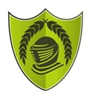 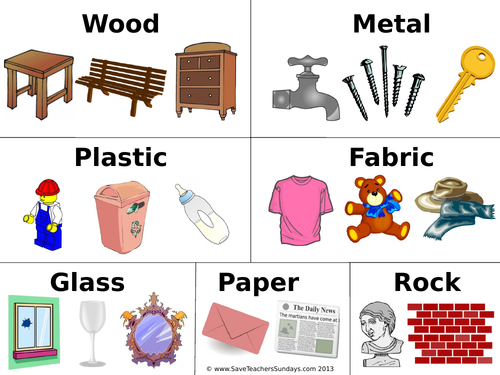 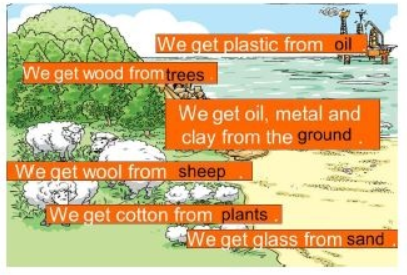 Key VocabularyKey VocabularyKey VocabularyKey VocabularyHardSomething that is not easily broken or bent.SmoothSomething that feels and looks even and not bumpy.SoftSomething that is easy to cut, fold or change the shape of.BendySomething that can be made into a curved or bent shape.ShinySomething that reflects light easily.WaterproofSomething that keeps water out.DullSomething that does not reflect light easily and does not look bright.AbsorbentSomething that soaks up water.RoughSomething that feels and looks uneven and bumpy.OpaqueSomething that can’t be seen through.